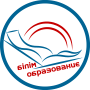 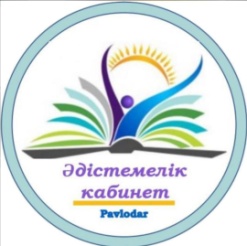 Павлодар қаласы білім беру бөлімі әдістемелік кабинеті                                                               ОБЛЫСТЫҚ  ПЕДАГОГ -ПСИХОЛОГТАРДЫҢ                   ОНЛАЙН СЕМИНАР – ПРАКТИКУМНЫҢ БАҒДАРЛАМАСЫпрограмма областного онлайн семинара – практикума педагогов- психологовӨткізу күні: 16.11.2022Өткізу уақыты: 10.00 -11.20Модератор: Ш.С.Нұрахметова, әдіскерБекітемінӘдістемелік кабинетінің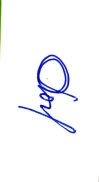 меңгерушісі Қ. Тайболатов                                               «16» қараша  2022 ж.№Баяндаманың тақырыбыАты-жөні, тегіУақыты1Приветственное слово участников областного семинара.Развитие эмоционального интеллекта у участников образовательного процесса.Нурахметова Шолпан Саменовна, методист ГООКарпова Ирина Владимировна, педагог-психолог проектного офиса «Тәрбие алаңы»10.00-10.102«Балалардағы эмоционалды интеллектті дамыту тәсілдері»«Технологии развития эмоционального интеллекта у детей»Матаев Берік АйтбайұлыПавлодар педагогикалық университетінің жоғары педагогика мектебінің оқытушы-эксперті, философия докторы (PhD) 10.10-10.30 3«Формула стрессоустойчивости современного педагога» Бережная А. А., педагог-психолог, педагог-исследователь КГУ «ООШ 32 города Павлодара»10.30- 10.504«Семейная гостиная» как форма работы с родителямиАбигузина Р.Н. педагог-психолог, педагог-мастер ГУ " Школа- лицей № 8 для одаренных детей" города Павлодара10.50 -11.105РефлексияНурахметова Ш.С., методист ГООКарпова И.В., педагог-психолог проектного офиса «Тәрбие алаңы»11.10-11.20